            РАСПОРЯЖЕНИЕ	         БОЕРЫК“11” мая 2023 года                 с.Альметьево	          № 9 «О назначении должностного лица, ответственного за выполнение мероприятий по обеспечению антитеррористической защищённости»В целях организации и проведения работ по обеспечению антитеррористической защищенности: 1. Назначить Мингалееву Разиму Тимерхановну, руководителя исполнительного комитета Альметьевского сельского поселения ЕМР РТ, ответственным за организацию работы по обеспечению антитеррористической защищённости здания Исполнительного комитета, расположенного по адресу: Республика Татарстан, с. Альметьево, ул. Сайдашева, д.32. Мингалеевой Р.Т. осуществлять контроль за исполнением Плана мероприятий по обеспечению антитеррористической защищенности здания Исполнительного комитета.    3. Контроль за исполнением настоящего приказа оставляю за собой.Руководитель                                                                      Р.Т. МингалееваМКУ «ИСПОЛНИТЕЛЬНЫЙ КОМИТЕТ АЛЬМЕТЬЕВСКОГО СЕЛЬСКОГО ПОСЕЛЕНИЯ» ЕЛАБУЖСКОГО МУНИЦИПАЛЬНОГОРАЙОНАРЕСПУБЛИКИ ТАТАРСТАН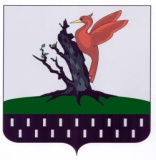 ТАТАРСТАН РЕСПУБЛИКАСЫАЛАБУГА МУНИЦИПАЛЬ РАЙОНЫ МКО « ИЛМӘТАВЫЛ ҖИРЛЕГЕ БАШКАРМА КОМИТЕТЫ»